ЗАТВЕРДЖЕНОНаказ Головного управління        Держпродспоживслужби в Хмельницькій області від 23 вересня 2021 р. № 2039ТИПОВА ІНФОРМАЦІЙНА КАРТКАадміністративної послуги по затвердженню експортної потужності(назва адміністративної послуги)Старокостянтинівське управління Головного управління                     Держпродспоживслужби в Хмельницькій області(найменування суб’єкта надання адміністративної послуги)Інформація про центр надання адміністративної послугиІнформація про центр надання адміністративної послугиІнформація про центр надання адміністративної послугиНайменування центру надання адміністративної послуги, в якому здійснюється обслуговування суб’єкта зверненняНайменування центру надання адміністративної послуги, в якому здійснюється обслуговування суб’єкта зверненняЦентр надання адміністративних послуг виконавчого комітету  Старокостянтинівської  міської ради 1.Місцезнаходження центру надання адміністративної послугиХмельницька область, Хмельницький район, м. Старокостянтинів, вул. К. Острозького, 66Віддалені робочі місця ЦНАП:вул. Центральна, буд. 20А, с. Баглаївул. Молодіжна, буд. 29А, с. Березневул. Молодіжна, буд. 2/4, c. Великі Мацевичівул. Миру, буд. 29, с. Великий Чернятинвул. Центральна, буд. 21, с. Вербородинцівул. Шкільна, буд. 102, с. Веснянкавул. Центральна, буд. 25, с. Волиця-Керекешинавул. Шевченка, 3/2, с. Воронківцівул. Грушевського, буд. 10, с. Григорівкавул. Садова, буд. 1/1, с. Губчавул. Центральна, буд. 9, с. Іршикивул. Центральна, буд. 20, с. Капустинвул. Центральна, буд. 25, с. Красносілкавул. Центральна, буд. 9/1, с. Огіївцівул. Центральна, буд. 17, с. Пашківцівул. Шевченка, буд. 1, с. Пенькивул. Перемоги, буд. 2, с. Радківцівул. Фесуна, буд. 1/2, с. Решнівкавул. Центральна, буд. 69, с. Росолівцівул. Прокоп’юка, буд. 4, с. Самчикивул. Центральна, буд. 13, с. Сахнівцівул. Садова, буд. 2, с. Стецьки2.Інформація щодо режиму роботи центру надання адміністративної послугиГрафік роботи:Понеділок, середа, четвер: 8:00 – 17:15,вівторок: 8:00 – 20:00,п’ятниця: 8:00 - 16:00,(без обідньої перерви)вихідні дні: субота, неділяГрафік роботи віддалених робочих місць ЦНАП:Понеділок, вівторок,середа, четвер: 08:00 – 17:15,п’ятниця: 08:00 - 16.00,обідня перерва: 12:00 – 13:00вихідні дні: субота, неділя.3.Телефон/факс (довідки), адреса електронної пошти та веб-сайт центру надання адміністративної послугиКонтактний телефон:(03854) 3-22-10, моб. (096) 770-51-66, телефон керівника (096) 919-17-54.Адреса електронної пошти: starcnap@gmail.comАдреса вебсайту: http://starkon.gov.ua/cnap/index.phpНормативні акти, якими регламентується надання адміністративної послугиНормативні акти, якими регламентується надання адміністративної послугиНормативні акти, якими регламентується надання адміністративної послуги4.Закони УкраїниЗакон України «Про основні принципита вимоги до безпечності та якості харчових продуктів», ст. 26;5.Акти	Кабінету	Міністрів УкраїниРозпорядження Кабінету Міністрів України від 18.08.2021 № 969-р «Про внесення змін до розпорядження Кабінету Міністрів України від 16 травня 2014 р. № 523».6.Акти	центральних	органів виконавчої владиНаказ Мінагрополітики від 10.02.2016№ 38, зареєстрований в Міністерстві юстиції      України      12.03.2016      за№ 381/28511      «Про      затвердженняПорядку затвердження експортних потужностей, внесення та виключення їх з реєстру затверджених експортних потужностей».7.Акти місцевих органів виконавчої влади/ органів місцевого самоврядування–Умови отримання адміністративної послугиУмови отримання адміністративної послугиУмови отримання адміністративної послуги8.Підстава	для	одержання адміністративної послугиНамір здійснювати експорт харчових продуктів до країн, які вимагають підтвердження центральним органом виконавчої влади, що реалізує державну політику у сфері безпечності та окремих показників якості харчових продуктів, відповідності процесу виробництва та/або обігу харчових продуктів вимогам законодавства країни призначення.9.Вичерпний	перелік документів, необхідних для отримання адміністративної послуги, а також вимоги до них1) Запит про затвердження експортної потужності, який повинен містити:найменування або прізвище, ім'я, по батькові оператора ринку;код згідно з ЄДРПОУ (для юридичної особи), або реєстраційний номер облікової картки платника податків, або серію та номер паспорта (для фізичних осіб, які через свої релігійні переконання відмовляються від прийняття реєстраційного номера облікової картки платника податків та повідомили про це відповідний контролюючий орган і мають відмітку у паспорті) оператора ринку;реєстраційний номер (для потужності, експлуатація якої вимагає отримання експлуатаційного дозволу) або особистий реєстраційний номер (для потужності, яка підлягає державнійреєстрації); назву експортної потужності;адресу експортної потужності;адресу електронної пошти та номер засобу зв'язку оператора ринку;вид господарської діяльності, що провадиться з використанням експортної потужності;назву виду харчових продуктів, які планується експортувати;асортиментний перелік харчових продуктів,	які	планується експортувати;перелік постачальників сировини, що використовується для виробництва харчового продукту, який планується експортувати, а також інших операторів ринку, що залучені до виробництва та/або обігу такого харчового продукту;назви країн (країни) призначення. Запит	про		затвердження	експортної потужності			засвідчується		підписом оператора	ринку	або	уповноваженої ним особи.2) Заява суб’єкта господарювання до територіального	органу Держпродспоживслужби		про здійснення заходу державного нагляду (контролю) за його бажанням (відповідно до вимог абзацу другого 2, частини першої статті 6 Закону України«Про    основні    засади    державногонагляду (контролю) у сфері господарської діяльності»).10.10.Порядок та спосіб подання документів, необхідних для отримання адміністративної послугиОператор ринку подає запит про затвердження експортної потужності в паперовому або електронному вигляді. Подання повідомлення в електронному вигляді здійснюється з використанням посиленого сертифіката відкритого ключа у порядку, встановленому Законом України «Про електронні документи та електроннийдокументообіг» та Законом України«Про електронні довірчі послуги».11.11.Платність (безоплатність) надання адміністративної послугиБезоплатноУ разі платності:У разі платності:У разі платності:У разі платності:11.111.1Нормативно-правові акти, на підставі яких стягується плата-11.2.11.2.Розмір та порядок внесення плати (адміністративного збору)	за	платну адміністративну послугу-11.3.11.3.Розрахунковий рахунок для внесення плати-12.12.Строк	наданняадміністративної послугиНе пізніше 30 робочих днів з дати початку інспектування потужності оператора ринку.У разі відмови у затвердженні експортної потужності, рішення про відмову, оформляється наказом територіального органу компетентного органу не пізніше 15 робочих днів здати початку інспектування.13.Перелік підстав для відмови у наданні адміністративної послугиПерелік підстав для відмови у наданні адміністративної послугиНенадання заявником інформації, що має бути у Запиті про затвердження експортної потужності.Недопущення оператором ринку компетентного	органу	або компетентного органу країни призначення до інспектування експортної потужності.Невідповідність експортної потужності вимогам країни призначення.14.Результат	надання адміністративної послугиРезультат	надання адміністративної послугиВнесення відповідної інформації до Реєстру затверджених експортних потужностей, який знаходиться на сайті Держпродспоживслужби України за посиланням: https://docs.google.com/spreadsheets/d/11ehUuFVXlA8bi5S2YmqxSIhW5RjppHB2ReUu_8cXItE/edit#gid=0                   Проскануй: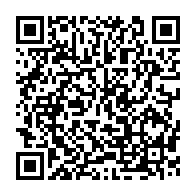 15.Способи отримання відповіді (результату)Способи отримання відповіді (результату)1. Внесення відповідної інформації щодо затверджених експортних потужностей до Реєстру затвердженихпотужностей, розміщеному у відкритому доступі на вебпорталі Держпродспоживслужби.2. У разі відмови направлення оператору ринку відповідного рішення (наказ територіального органу Держпродспоживслужби) впродовж 5 робочих днів з дати його прийняття.16.ПриміткаПриміткаІнформація про затвердження експортної потужності, а також про її реєстраційний номер розміщується на офіційному веб-сайті компетентного органу протягом 10 робочих днів післяприйняття відповідного рішення.